Landbruks- og matdepartementetPostboks 8008, Dep0030 OsloSkogeierforbundets synspunkter på forslaget om å oppheve “priskontrollen” i konsesjonslovenVi viser til departementets høringsbrev datert 4. desember 2013.Norges Skogeierforbund oppfatter ikke dagens priskontroll som spesielt problematisk. Etter at kalkulasjonsrenten ble senket til 4 %, virker det som om markedet generelt sett har fungert relativt greit og at det aksepteres priser som reflekterer verdien av skogen og de investeringer som er gjort i skogkultur og veier. Vi kan på den annen side ikke se at priskontrollen knyttet til erverv av skog er viktig for å nå skogpolitiske mål. I en viss grad kan det at det finnes en slik ordning i seg selv også virke begrensende på omsetningen av skog. Sett i et grunneierrettsperspektiv og ut fra et ønske om forenkling/avbyråkratisering vil dessuten oppheving av priskontrollen være positivt.Norges Skogeierforbund mener derfor at for skog isolert sett bør priskontrollen med fordel kunne  avvikles.Vi vil likevel peke på at mange skogeiendommer eies i kombinasjon med jordbruk. Vurderingene av behovet for priskontroll vil være annerledes for jordbruksarealer enn for skog, i og med at inntektsdannelsen i jordbruket skjer på en annen måte enn i skogbruket. Skogbruk og jordbruk drives under helt forskjellige markedsmessige vilkår. Dette kan tilsi et behov for ulike regler for jord og skog.Med hilsenNORGES SKOGEIERFORBUNDGudbrand KvaalNils Bøhn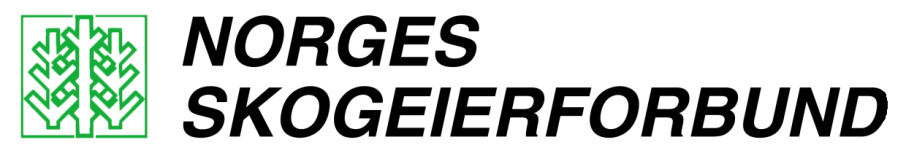 Vår dato:		Vår ref:	2014-02-19	 B1689357/NIBDeres dato:	Deres ref: